LAMPIRANLampiran I. Teks WawancaraLampiran II. Dokumentasi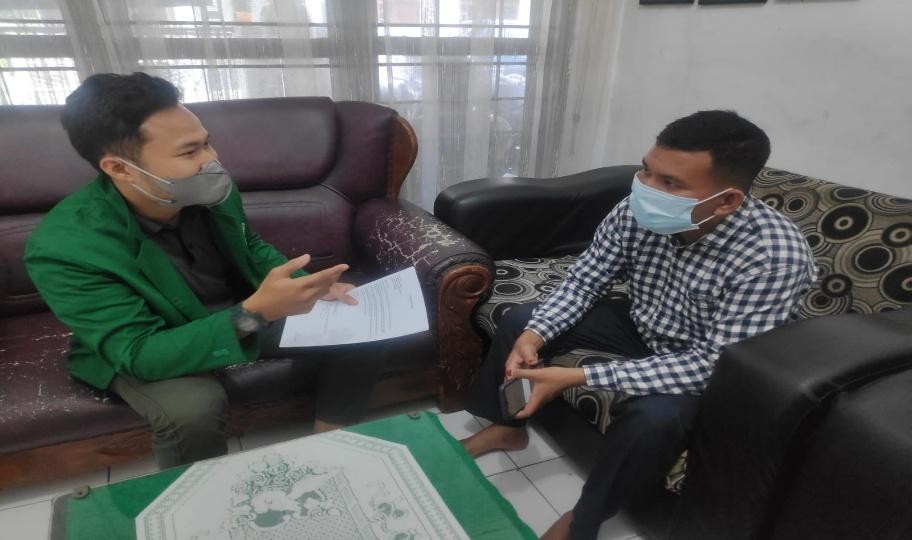 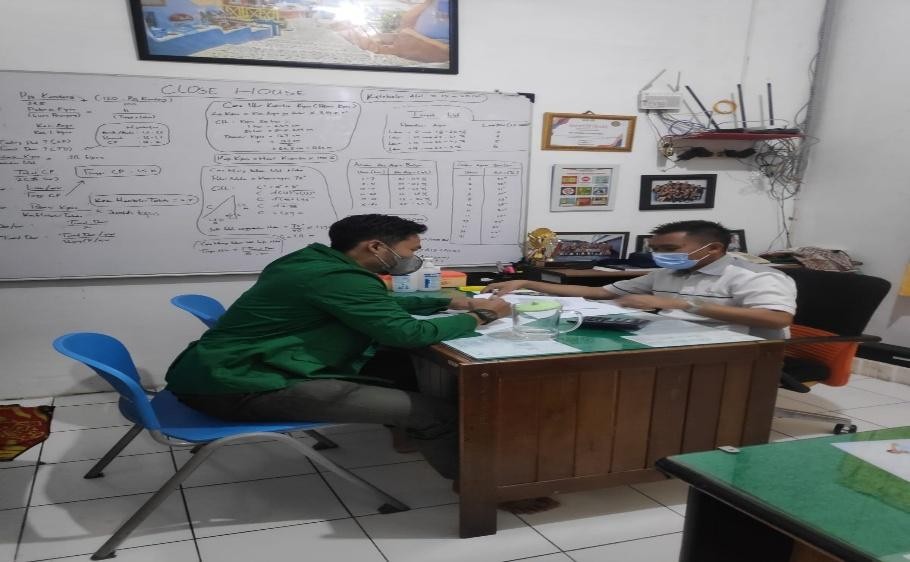 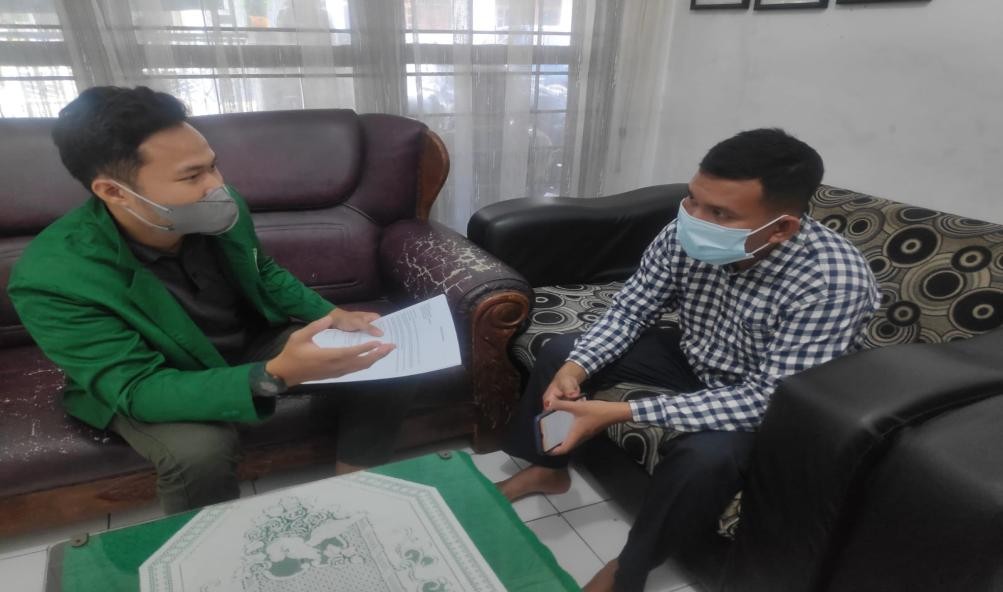 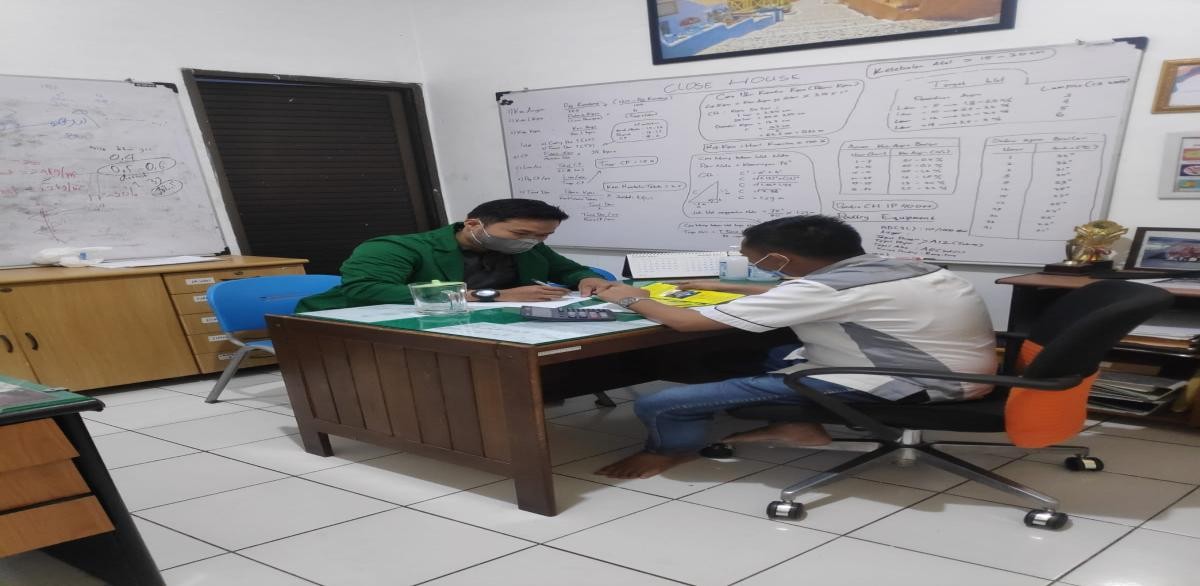 No.Pertanyaan1.Struktur PerusahaanOrganisasia. Apakah PT. Ciomas Adisatwa sudah menerapkan pemisahan organisasi struktural padasistem penjualan?Jawaban: Sudah, PT. Ciomas Adisatwa sudah menerapkan pemisahan pada organisasi struktural di bagian penjualan yang mana tujuannya untuk mengetahui berapa penjualanyang dilakukan setiap harinya.b.  Apakah dampak   dari   tidakadanya	pemisahan	pada bagian penjualan?Jawaban: Jika tidak dilakukan pemisahaan, maka kinerja dari admin sales akanberantakan.c.   Apakah	sistem	informasiakuntansi dalam struktur organisasi penjualan sudah diterapkan?Jawaban: Sudah, sistem informasi akuntansi dalam organisasi penjualan sudah diterapkan.2.Sistem	Otoritas	dan Prosedur PencatatanApakah sistem otoritas dan prosedur pencatatan sudah berjalan dengan baik?Jawaban: Sudah, sistem otoritas dan prosedur pencatatan PT. Ciomas Adisatwa sudah berjalan baik dan sesuai dengan standard Perusahaan.Bagaimana tahapan sistem atau prosedur otoritas yang dilakukan PT. Ciomas Adisatwa	Terkhususnya bagian penjualan?Jawaban:   Setiap    transaksipenjualan yang ada di PT. Ciomas Adisatwa harus mendapat otoritas atau persetujuan dari salesperusahaan.3.Konfirmasi	Piutang Terhadap Customer/BakulBagaimana cara Perusahaan melakukan konfirmasi piutang terhadap customer/bakul?Jawaban: Cara perusahaan melakukan konfirmasi piutang dengan cara mengirimkan ledger atau bukti transaksi jual beli ayam via pengiriman pos atau bisa juga mendatangi langsung	ke	pihak customer/bakulnya.Apa tujuan dari konfirmasi piutang	terhadap customer/bakul?Jawaban:       Tujuan       darikonfirmasi piutang terhadap customer/bakul adalah untukmemastikan berapa jumlah transaksi dari customer/bakul.c.   Apakah	pelaksanaan konfirmasi piutang terhadap customer/bakul sudah berjalan dengan baik?Jawaban: Sudah, pelaksanaan konfirmasi piutang terhadap customer/bakul sudah berjalandengan baik.4.Penjualan AyamApakah ayam yang dijual oleh perusahaan dalam keadaan sudah di potong atau masih dalam keadaan hidup?Jawaban: Ayam yang dijual oleh perusahaan masih dalam keadaan hidup.Apakah pernah dilakukan ayam yang akan dijual dalam keadaan sakit?Jawaban: Tidak, sama sekalitidak boleh dilakukan, karena dapat menimbulkan penyakit bagi yang mengkonsumsi.c. Apakah penjualan ayam pada saat ini berjalan dengan baik?Jawaban: Ya, saat ini penjualan ayam berjalan dengan sangat baik, walaupun terkadang harga naik dankadang harga turun.